Monthly Checklist for Dealership Parts ManagersIf you count all your assets, you always show a profit.”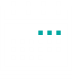 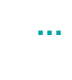 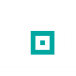 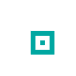 Ready to boost productivity and efficiency at your dealership?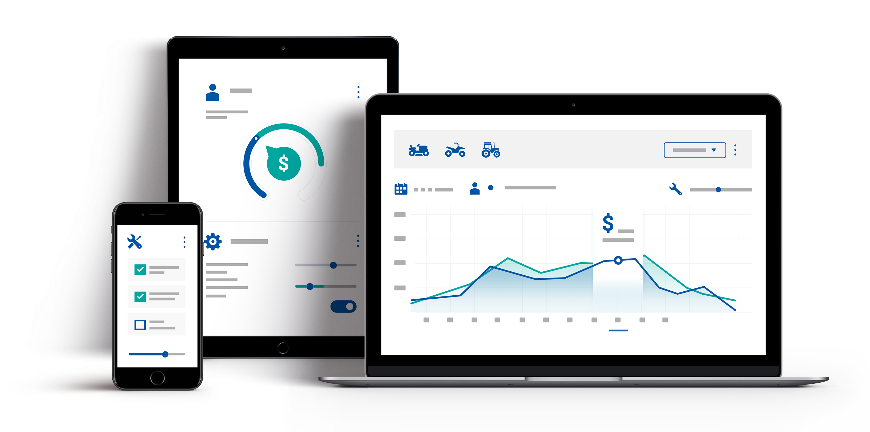 Charter Software Inc. partners with servicing dealers & distributors to promote mutual success through use of our technology-based management tools. ASPEN is an affordable, Microsoft-based Business Management System used by hundreds of equipment dealers across North America to better run their business and positively impact their bottom line.